Voorbeelden uit Moderne Wiskunde 4 vmbo-K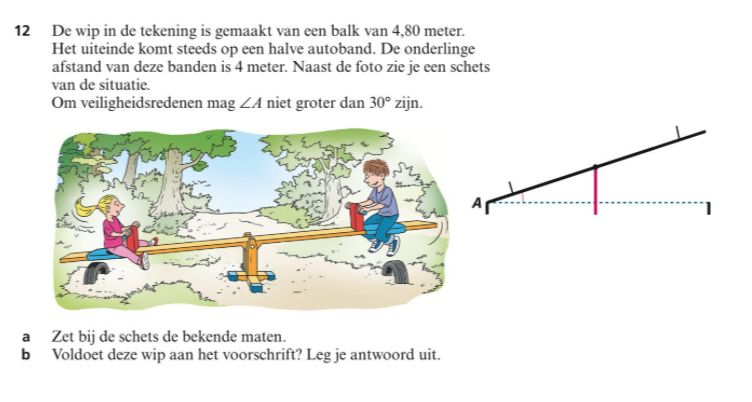 2 vmbo-B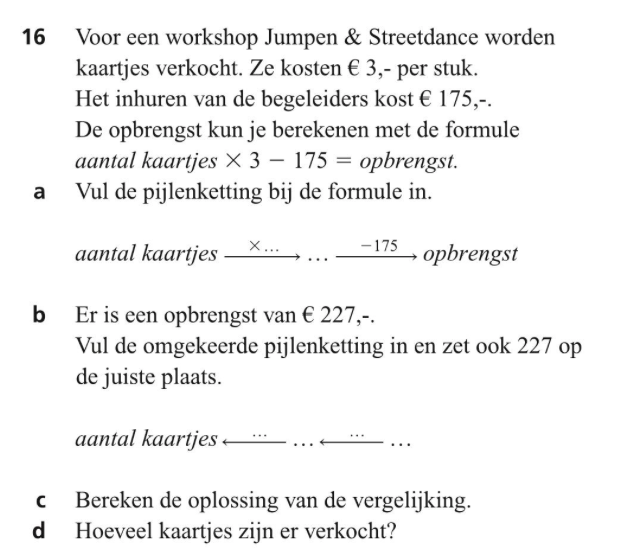 4 vmbo-GT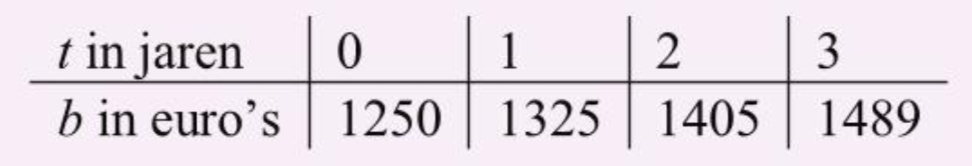 Deze tabel hoort bij een opgave over sparen. Welke denkactieve vragen kun je de leerlingen hierover stellen? 1 vmbo-K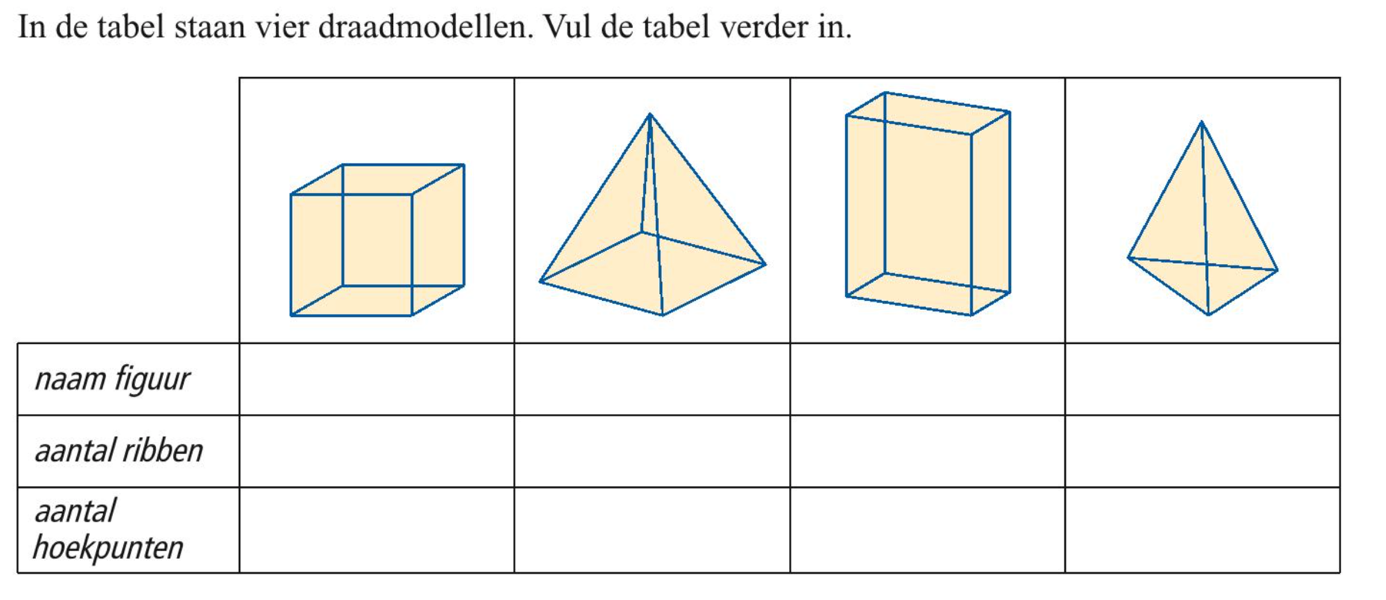 Welke denkactieve vragen kun je de leerlingen hierover stellen? 